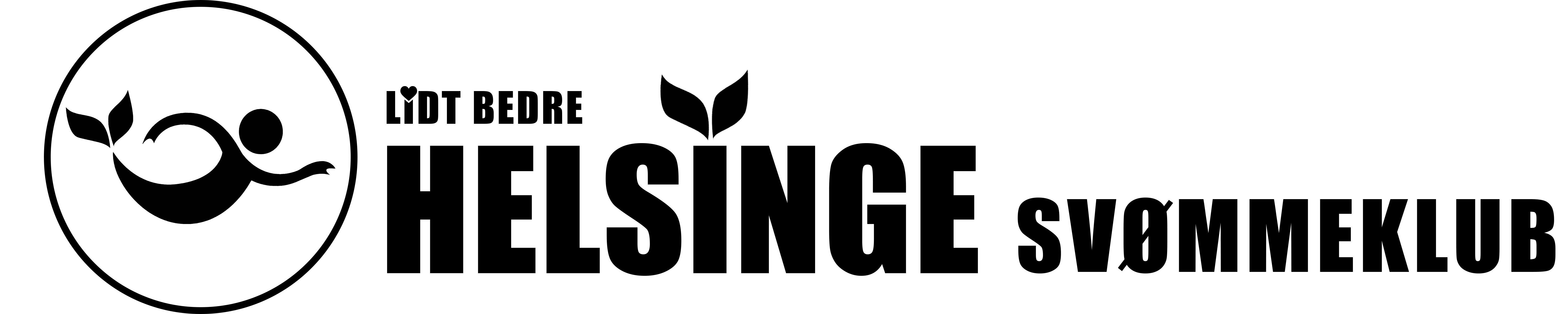 Gubbi-stævne 2024Gubbi-stævnet er et stævne, hvor svømmeskoleeleverne kan prøve kræfter med at svømme et par uofficiel løb, samt have muligheden for at se nogle af konkurrencesvømmerne fra Talent, K3, K2 og K1 svømme efter kravtider, samt opleve energien ved en Medley holdkap. Dagen tiltænkes at bygges op omkring det fællesskab, der blandt andet er i Helsinge Svømme Klub. Programmet for dagen er således: Kl. 15.00-15.30		omklædning og  Indsvømning / opvarmningKL. 15.45-16.00	- K1 – K2 krav tider på 50 meter KL. 16.00-16.15	- Gubbi stævne; 25 meter fri og 50 meter RygKl. 16.15-16.30	- Opvisning med Holdkap i Medley.Kl. 16.30 – 17.00	Gubbi stævne; 25 meter ryg og 50 meter friKl.17.00 - 	Medaljeoverrækkelse til alle GubbisvømmereKl. 17.15-17.30		- K1 & K2 kravtider. Under arrangementet vil der være en bod, hvorfra der sælges klubtøj og anden merchandise, samt kaffe vand – saftevand – kage m.m.